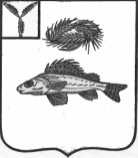 АДМИНИСТРАЦИЯМИУССКОГО МУНИЦИПАЛЬНОГО ОБРАЗОВАНИЯ ЕРШОВСКОГО МУНИЦИПАЛЬНОГО РАЙОНА САРАТОВСКОЙ ОБЛАСТИПОСТАНОВЛЕНИЕот 30.03.2022 г.                                № 11О внесении изменений в постановлениеот 10.10.2019 № 37 «Об утверждении административногорегламента предоставления муниципальнойуслуги «Выдача разрешения на использованияземель или земельного участка, находящихсяв муниципальной собственности»  В соответствии с протестом прокуратуры  Ершовского района № 65-2022/Прдп64-22-20630020 от 02.02.2022 года, постановлением Правительства Саратовской области от 27.02.2015 № 79-П (ред. от 08.12.2021)«Об утверждении Положения о порядке и условиях размещения объектов на землях или земельных участках, находящихся в государственной или муниципальной собственности, без предоставления земельных участков и установления сервитутов», руководствуясь Уставом Миусского муниципального образования, администрация Миусского муниципального образования Ершовского муниципального районаПОСТАНОВЛЯЕТ:1. Внести в постановление администрации Миусского муниципального образования от 10.08.2016 № 22 «О методике прогнозирования поступлений доходов в бюджет Миусского муниципального образования Ершовского муниципального района Саратовской области»  следующие изменения:Абзац 4 п. 2.8. дополнить словами:«либо в отношении земельного участка или земель принято решение об использовании;»;П. 2.8. дополнить абзацем 5 и 6:«- в отношении испрашиваемых к использованию земли или земельного участка имеется ранее поступившее заявление от другого лица, отвечающее требованиям, предъявляемым к содержанию заявления, а также к прилагаемым к нему документам, за исключением случаев подачи заявления о размещении объектов, право размещения которых приобретается на торгах, в соответствии с частью шестой пункта 13 Положения о порядке и условиях размещения объектов на землях или земельных участках, находящихся в государственной или муниципальной собственности, без предоставления земельных участков и установления сервитута, утвержденного постановлением Правительства Саратовской области от 27.02.2015 № 79-5 (ред. От 08.12.2021);- опубликовано извещение о проведении аукциона по продаже земельного участка, на котором планируется размещение объекта, или аукциона на право заключения договора аренды такого земельного участка.».2. Контроль за настоящим постановлением оставляю за собой.Глава Миусского МО                                                                   А.А. Кузьминов	